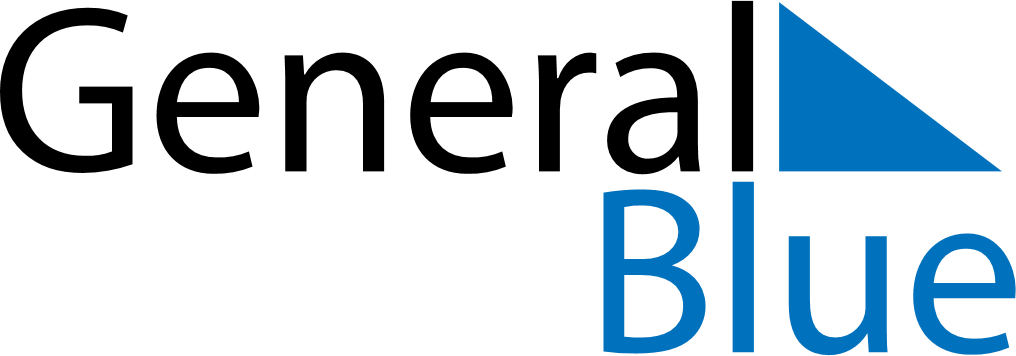 2018 – Q1Ireland  2018 – Q1Ireland  2018 – Q1Ireland  2018 – Q1Ireland  2018 – Q1Ireland  JanuaryJanuaryJanuaryJanuaryJanuaryJanuaryJanuaryMONTUEWEDTHUFRISATSUN12345678910111213141516171819202122232425262728293031FebruaryFebruaryFebruaryFebruaryFebruaryFebruaryFebruaryMONTUEWEDTHUFRISATSUN12345678910111213141516171819202122232425262728MarchMarchMarchMarchMarchMarchMarchMONTUEWEDTHUFRISATSUN12345678910111213141516171819202122232425262728293031Jan 1: New Year’s DayMar 11: Mother’s DayMar 17: St. Patrick’s DayMar 19: St. Patrick’s Day (substitute day)Mar 30: Good Friday